Традиционное открытое первенство города Волгодонска по художественной гимнастике «Краса Дона»	С 28 по 30 мая 2021 года в городе Волгодонске в спортивном комплексе «Олимп» состоялось грандиозное мероприятие «Традиционное открытое первенство города Волгодонска по художественной гимнастике «Краса Дона», посвященное Дню защиты детей».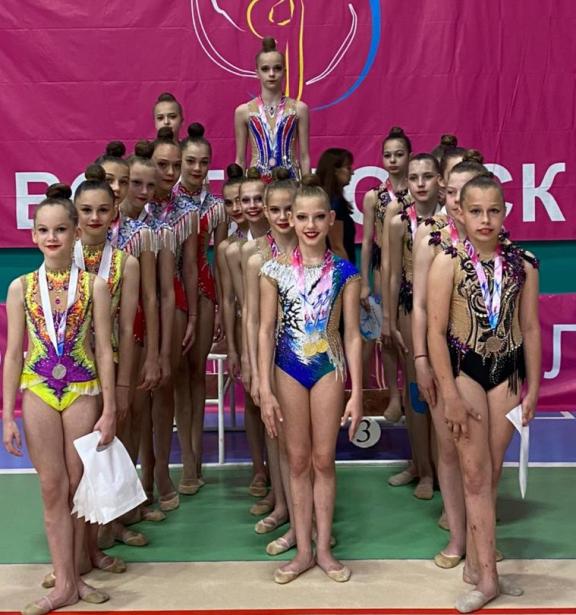 	В соревнованиях приняли участие более 400 спортсменок из разных уголков страны (Москва, Химки, Волгоград, Ростов-на-Дону, Элиста и другие). Самая многочисленная делегация в составе сборной команды Ростовской области из города Волгодонска.Руководство подготовкой и проведением соревнований осуществлялось  Комитетом по физической культуре и спорту города Волгодонска совместно с федерацией художественной гимнастики Ростовской области и специализированной детско-юношеской спортивной школой олимпийского резерва №2.  Почетными гостями церемонии открытия стали Председатель Волгодонской городской Думы – глава города Волгодонска – С.Н. Ладанов, заместитель Председателя Волгодонской городской Думы – главы города Волгодонска – И.В. Батлуков, Председатель Комитета по физической культуре и спорту города Волгодонска – В.В. Тютюнников, директор МАУ «СК «Олимп» - А.В. Побединский, главный судья – М.П. Стаценко.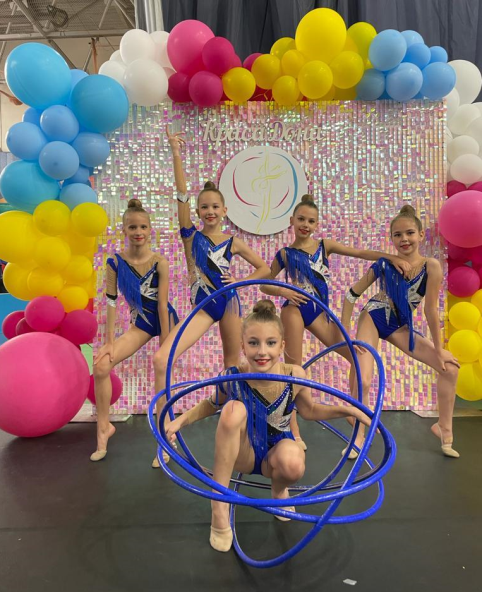 Победителями и призерами в групповых упражнениях стали:	Программа МС1. Сборная команда РО;2. УОР;3. Сборная г. Волгодонск (Гончарова Елизавета, Акишина Елизавета, Леонченко Елизавета, Сикора Елизавета, Городчикова Алина, Тухужева Камила)	Программа КМС1. УОР;2. Сборная г. Волгодонск (Копаницина Маргарита, Жердева Анастасия, Андрющенко Полина, Беркутова Дарья, Кичманюк Алина).	Первый спортивный разряд выполнили Яковлева Кристина и Ермилова Милана.